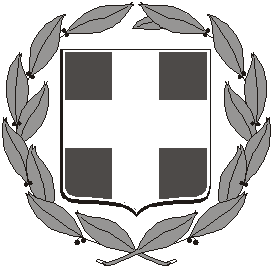 ΕΛΛΗΝΙΚΗ ΔΗΜΟΚΡΑΤΙΑ	ΕΙΣΑΓΓΕΛΙΑ ΠΡΩΤΟΔΙΚΩΝ                                                                                ΠΙΝΑΚΑΣ         Υπηρεσία Ειρηνοδικών και Πταισματοδίκου Ιωαννίνων μηνός Φεβρουαρίου 2022  για τις κατ’ οίκον έρευνες.Από 01/02/2022 έως 05/02/2022, η κ.Κων/να ΓΙΩΓΟΥ, Ειρηνοδίκης Ιωαννίνων (τηλ.γραφείου 2651024303 - 6947122686).Από 06/02/2022 έως 07/02/2022, η Ειρήνη ΒΑΝΑ, Ειρηνοδίκης Ιωαννίνων, (Οπλ.Πουτέτση 2 Β, τηλ.γραφείου 2651088728, κιν.6977391273).Από 08/02/2022 έως 10/02/2022 η κ. Ευπραξία ΚΥΡΙΛΗ, Ειρηνοδίκης Κόνιτσας (Αγρίνιο, τηλ. 2641026878, κινητό 6973219383).Από 11/02/2022 έως 12/02/2022, η κ.Σοφία ΔΕΡΒΕΝΤΖΑ, Πταισματοδίκης Ιωαννίνων,  (τηλ.2651088730, κιν.6944925597).Από 13/02/2022 έως 14/02/2022, ο κ.Δημήτριος ΣΤΑΣΙΝΟΥΛΑΣ, Ειρηνοδίκης Ιωαννίνων, (τηλ. γραφείου 2651088728, κιν.6972320583)Στις 15/02/2022, η κ.Κων/να ΓΙΩΓΟΥ, Ειρηνοδίκης Ιωαννίνων (τηλ.γραφείου 2651024303 - 6947122686).Από 16/02/2022 έως 19/02/2022, ο κ.Γεώργιος ΛΑΖΑΡΟΣ, Ειρηνοδίκης Κόνιτσας, (Ανεξαρτησίας 188, τηλ.οικίας 2651025666,  κιν.6946786951).Στις 20/02/2022, η κ.Παρασκευή ΠΙΣΜΙΧΟΥ, Ειρηνοδίκης Κόνιτσας, (τηλ.2651088728, κιν.6944344970).Στις 21/02/2022, η κ.Κων/να ΓΙΩΓΟΥ, Ειρηνοδίκης Ιωαννίνων (τηλ.γραφείου 2651024303 - 6947122686).Από 22/02/2022 έως 23/02/2022 η κ.Παρασκευή ΠΙΣΜΙΧΟΥ, Ειρηνοδίκης Κόνιτσας, (τηλ.2651088728, κιν.6944344970).Από 24/02/2022 έως 28/02/2022, η κ.Χάρις-Μυρτώ ΝΑΝΟΥ, Ειρηνοδίκης Ιωαννίνων ( τηλ. γραφείου 24303-74045, κινητό 6972644293).       Σημειώνεται ότι οι ανωτέρω θα εκτελούν υπηρεσία παράλληλα με τον εκάστοτε Εισαγγελέα Υπηρεσία, o οποίος θα διενεργεί τις κατ’ οίκον έρευνες κατά τη διάρκεια της νύχτας σύμφωνα με το άρθρο 254 ΚΠΔ.Ο Εισαγγελέας Πρωτοδικών Ιωαννίνων